KATA PENGANTAR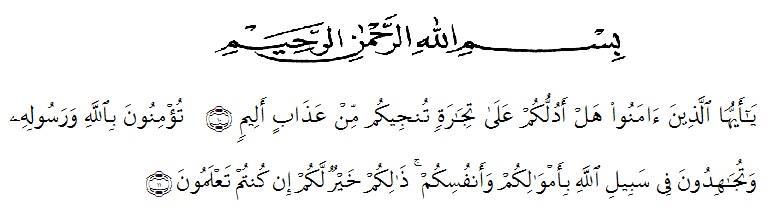 Artinya : “Hai orang-orang yang beriman, sukakah kamu aku tunjukan suatu perniagaan yang dapat menyelamatkanmu dari azab yang pedih? (10) (yaitu) kamu beriman kepada Allah dan Rasul-Nya dan berjihad dijalan Allah dengan harta dan jiwamu. Itulah yang lebih baik bagimu jika kamu mengetahui (11)” (As-Shaff Ayat 10-11).Puji dan syukur penulis panjatkan kepada Allah SWT yang telah memberikan rahmat dan hidayah-Nya sehingga penulis dapat menyelesaikan skripsi ini yang berjudul “Pengaruh Partisipasi Anggota, Modal Sendiri dan Volume Usaha terhadap Perolehan Sisa Hasil Usaha (SHU) pada Koperasi Sawit Usaha Manunggal Desa Seresam Kabupaten Indragiri Hulu Riau“. Sesuai dengan waktu yang penulis harapkan dan tidak lupa pula shalawat dan salam kepada Junjungan kita Nabi Besar Muhammad SAW yang mana beliau telah membawa kita dari alam kebodohan menjadi alam yang lebih berilmu pengetahuan ini.Adapun tujuan saya membuat skripsi ini sebagai tugas akhir perkuliahan untuk memenuhi persyaratan menyelesaikan program studistrata satu (S-1) pada Fakultas Ekonomi Universitas Muslim Nusantara Al-Washliyah Medan Jurusan Akuntansi guna untuk memperoleh gelar sarjana ekonomi.Dalam kesempatan kali ini saya ingin mengucapkan rasa terimakasih yang sebesar-besarnya kepada:Bapak Dr. KRT. H. Hardi Mulyono K Surbakti, selaku rektor Universitas Muslim Nusantara Al-washliyah.Kepada ayah dan ibunda tersayang yang tak pernah lelah untuk memberikan dukungan, doa maupun kasih sayangnya kepada penulis.Ibu Shita Tiara, SE.Ak,M.Si sebagai Dekan Fakultas Ekonomi dan Ibu Debbi Chyntia Ovani, S.pd,M.Si selaku Ketua Jurusan Program Studi Akuntansi Fakultas Ekonomi Universitas Muslim Nusantara Al-Washliyah.Ibu Sri Wardany, SE.,M.Si selaku dosen pembimbing I yang telah berkenan meluangkan waktu untuk memberikan bimbingan serta dorongan dan semangat kepada penulis selama menyelesaikan Skripsi penelitian ini.Bapak Ardhansyah Putra Hrp,Spd.,M.Si selaku dosen pembimbing II yang telah berkenan meluangkan waktu untuk memberikan bimbingan serta dorongan dan semangat kepada penulis selama menyelesaikan Skripsi penelitian ini.Seluruh staff pengajar dan pegawai di Fakultas Ekonomi Jurusan Akuntansi Universitas Muslim Nusantara Al-Washliyah Medan.Terimakasih untuk pada Seluruh staff karyawan dan semua bagian dari Koperasi Sawit Usaha Manunggal Desa seresam Kabupaten Inhu.Dan yang terakhir penulis ingin mengucapkan terimakasih kepada sahabat-sahabatku Penggi irol, Dedeks, Yulia dan teman-temanku kelas 8A Akuntansi.Penulis menyadari bahwa skripsi ini masih banyak kekurangan karena keterbatasan dan pengalaman yang dimiliki penulis. Oleh karena itu, penulis mengharap kritik dan saran yang membangun dari para pembaca guna menyempurnakan skripsi ini.Akhir kata semoga skripsi ini dapat bermanfaat bagi para pembaca untuk menambah wawasan, dan dapat menjadi bahan masukan bagi rekan-rekan dalam menyusun skripsi. Dan tak lupa pula ucapan terimakasih dari penulis atas pemberian ilmu pengetahuannya.	Medan,   September 2020	Penulis,	MUTI HILDAYATI	163224059DAFTAR ISIABSTRAK		iKATA PENGANTAR		iiDAFTAR ISI		vDAFTAR TABEL		ixDAFTAR GAMBAR		xBAB I 	PENDAHULUAN		1Latar Belakang  Kegiatan		1Identifikasi Masalah		5Batasan masalah		5Rumusan masalah		6Tujuan penelitian		6Manfaat penelitian		7Hipotesis		8BAB II TINJAUAN PUSTAKA		9Partisipasi Anggota		9Pengertian Partisipasi Anggota		9Dimensi Partisipasi Anggota		11Unsur-unsur Partisipasi Anggota		13Modal Sendiri		15Pengertian Modal Sendiri		15Sumber Modal Sendiri		16Volume Usaha		17Sisa Hasil Usaha		17Pengertian SHU		17Pembagian SHU		18Prinsip Pembagian SHU		21Faktor-Faktor yang mempengaruhi SHU		22Koperasi		23Pengertian Koperasi		23Tujuan Koperasi		24Fungsi dan Peran koperasi		24Prinsip Koperasi		25Jenis-Jenis Koperasi		27Penelitian Terdahulu		28Kerangka Konseptual		31Pengaruh Partisipasi terhadap SHU		31Pengaruh Modal sendiri Terhadap SHU		32Pengaruh Volume Usaha Terhadap SHU 		32Pengaruh Partisipasi Anggota, Modal sendiri dan VolumeUsaha Terhadap SHU		32BAB III METODE PENELITIAN		34Desain Penelitian		34Populasi dan Sampel Penelitian		34Populasi Penelitian		34Sampel Penelitian		34Lokasi dan Waktu Penelitian		35Lokasi Penelitian		35Waktu Penelitian		35Variabel dan Indikator Penelitian		36Variabel Penelitian		36Indikator Penelitian		36Instrumen Penelitian		38Teknik Pengumpulan Data		38Teknis Analisis Data		39	Analisis Deskriptif		40Uji Asumsi Klasik		40Analisis Regresi Linier Sederhana		43Analisis Regresi Linier Berganda		44Uji T atau Uji Parsial		44Uji F atau Uji Simultan		44Uji Koefisien Determinasi (Adjusted R2)		44BAB IV HASIL PENELITIAN DAN PEMBAHASAN		45Hasil Penelitian		45Sejarah Singkat Koperasi		45Jenis Usaha Koperasi		47Legalitas Koperasi		49Visi dan Misi Koperasi		49Struktur Organisasi Koperasi		50Hasil Uji Statistik Deskriptif		53Hasil Uji Asumsi Klasik		54Hasil Uji Regresi Linier sederhana		59Hasil Uji Regresi Linier Berganda		63Hasil Uji T atau Uji Parsial		64Hasil Uji F atau Uji Simultan		66Hasil Uji Koefisien Determinasi (Adjusted R2)		67Pembahasan Penelitian		68BAB V PENUTUP		72Kesimpulan		72Saran		73DAFTAR PUSTAKA	 	74DAFTAR LAMPIRANDAFTAR TABELTabel 	1.I 	Partisipasi Anggota	 2Tabel 	1.2	Modal Sendiri, Volume Usaha dan SHU	 4 Tabel 	2.1 	Penelitian Terdahulu	 29Tabel 	3.1 	Waktu Penelitian	 35Tabel 	3.2 	Pengambilan Keputusan Autokorelasi	 41Tabel	4.1	Tabel Deskriptif Statistik	 50Tabel	4.2	Hasil Uji Normalitas Kolmogrov-Smirnov	 53Tabel	4.3	Hasil Uji Multikolonieritas	 54Tabel	4.4	Hasil Uji Autokorelasi	 57Tabel	4.5	Hasil Uji Regresi Linier Sederhana X1 dan Y	 58Tabel 	4.6	Hasil Uji Regresi Linier Sederhana X2 dan Y	 59Tabel 	4.7	Hasil Uji Regresi Linier Sederhana X3 dan Y	 60Tabel	4.5	Hasil Analisis Regresi Linier Berganda	 61Tabel	4.6	Hasil Uji Parsial	 63Tabel	4.7	Hasil Uji Simultan	 64 Tabel	4.8	Tabel Koefisien Determinasi	 65DAFTAR GAMBARGambar 	2.1  Kerangka Konseptual	 31Gambar	4.1	Struktur Pengurus Koperasi	 47Gambar	4.2	Struktur Pengawas Koperasi	 49Gambar	4.3	Hasil Uji Normalitas Histogram	 51Gambar	4.4	Hasil Uji Normalitas Probability Plot	 52Gambar	4.4	Hasil Uji Heteroskedastisitas	 55